+Board of Supervisors:Lynn Montgomery, ChairAlfred Baca, Vice ChairMary Catherine Baca-Scott,    Secretary-Treasurer/WebmasterKathleen Groody, SupervisorSusan Harrelson, SupervisorAssociate Supervisor:Jon CouchStaff:  Carolyn KennedyDistrict ManagerCooperators:NRCS – USDANickolas GoodmanDistrict ConservationistNMDAKatie MechenbierSoil & Water Conservation SpecialistCoronado Soil & Water Conservation DistrictPO Box 69Bernalillo, NM 87004Office: 505-867-2853 or 505-867-9580Email: info@coronadoswcd.org Website: www.coronadoswcd.orgCORONADO SOIL AND WATER CONSERVATION DISTRICTBOARD OF SUPERVISORS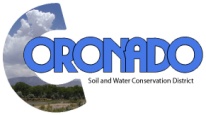 Notice is hereby given that The Coronado Soil and Water Conservation District will hold its regular meeting on the third Thursday of every month at 9:00am at the El Zocalo Event Center, 264 S. Camino del Pueblo, Bernalillo, New Mexico. OPEN MEETING AGENDABOARD MEETING, July 20, 2023[NOTE: July Meeting Will be held at theSalazar Building Room 1A, El Zocalo Plaza]1.     Call to Order/Roll Call                                                                                                      9:00 am2.     Approval of Agenda3.     Introduction of Guests/Reports             Nickolas Goodman, NRCS             Katie Mechenbier, NMDA4.     Approval of Minutes              June 15, 20225.      Financial Report6.      Approval of Bills7.      Correspondence8.      Staff Report9.      Board Reports [5 Minutes each]10.     Unfinished Business (Discussion/Action Items)          A.    Placitas Reservoirs Improvements/Issues          B.    MOA with State Forestry; Agreement with Cibola National Forest re Thinning Projects          C.    Schedule September Local Work Group meeting 11.     New Business (Discussion/Action Items)          A.     Approve ICIP 2025-2029 and Resolution, due 7/21/23          B.     Approve 4th Quarter Budget Report FY23 and Resolution, due 7/31/23          C.     Approve Final Budget FY24 and Resolution, due 7/31/23          D. .   NMACD FY24 Dues               E.     Chipper Day Schedule FY2412.     Upcoming Events/Meetings/Due Dates           A.     MRGWA Speaker Series: ISC Plans for New Water Planning Program                  (w/Andrew Erdman, Sara Goldstein), 7/20/23 @ 6:30pm.          B.     BOR RG Basin Study Government Sector meeting 7/26/23 @ 1:00p          C.     MRGWA Board Meeting, 7/26/23 @ 6:30pm          D.     BOR RG Basin Study Ag Sector Meeting, 7/27/23 @ 2:00pm          E.     BOR RG Basin Study Steering Committee meeting, 8/14/23 @1:30p          F.     Declaration of Candidacy for Local Election, 8/29/23 @ 9:00a-5:00p       Persons with disabilities or that need assistance attending the meeting, please contact 505-867-2853 or 505-867-9580.